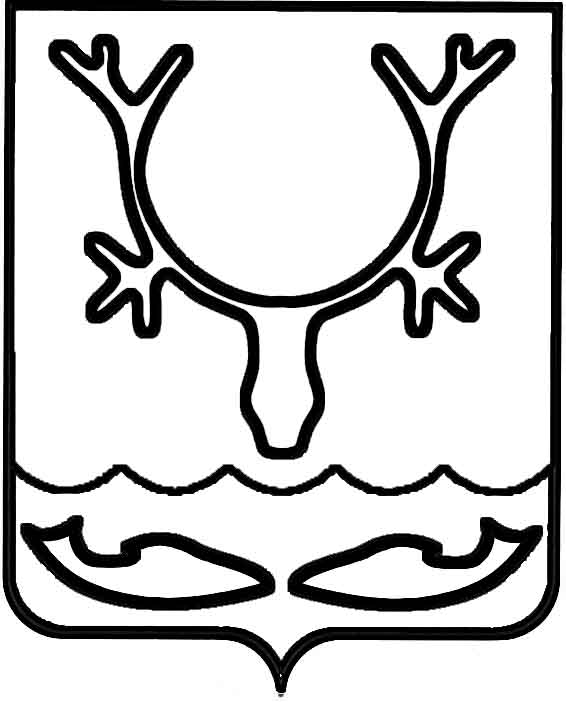 Администрация МО "Городской округ "Город Нарьян-Мар"РАСПОРЯЖЕНИЕот “____” __________________ № ____________		г. Нарьян-МарРуководствуясь Положением о признании помещения жилым помещением, жилого помещения непригодным для проживания и многоквартирного дома аварийным и подлежащим сносу или реконструкции, утвержденным Постановлением Правительства РФ от 28.01.2006 № 47, на основании заключения межведомственной комиссии от 21.11.2016 № 346:Признать многоквартирный жилой дом № 5 по ул. Явтысого в г. Нарьян-Маре аварийным и подлежащим реконструкции. Произвести выселение граждан, проживающих в муниципальных жилых помещениях дома № 5 по ул. Явтысого в г. Нарьян-Маре, в соответствии                                   с законодательством РФ в срок до 31.12.2018.Организовать с собственниками жилых помещений работу по их участию                  в реконструкции вышеуказанного дома в срок до 31.12.2018.Контроль за исполнением настоящего распоряжения возложить на первого заместителя главы Администрации МО "Городской округ "Город Нарьян-Мар" А.Б.Бебенина.Настоящее распоряжение вступает в силу с момента его принятия.2811.2016686-рО признании многоквартирного жилого               дома № 5 по ул. Явтысого в г. Нарьян-Маре аварийным и подлежащим реконструкцииГлава МО "Городской округ "Город Нарьян-Мар" Т.В.Федорова